Список участников муниципального этапа конкурса «Учитель года» в 2020-2021 учебном годуНоминация «Учитель – профессионал»:Номинация «Молодой педагог»: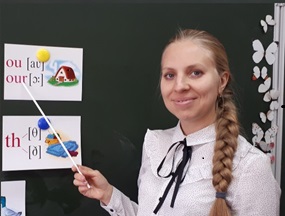 Тагильцева Ирина ВладимировнаМБОУ ПГО «СОШ №20»Учитель английского языкаhttps://www.uchportal.ru/index/8-53503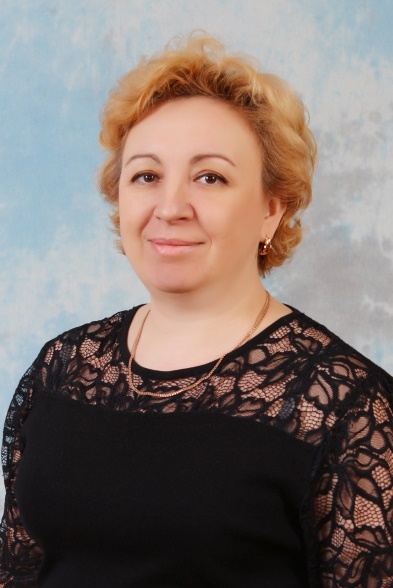 Погорелова Марина ВалерьевнаМБОУ ПГО «СОШ №18»Учитель музыкиhttps://vk.com/id182674094 https://vk.com/public185962505 https://vk.com/club175265739 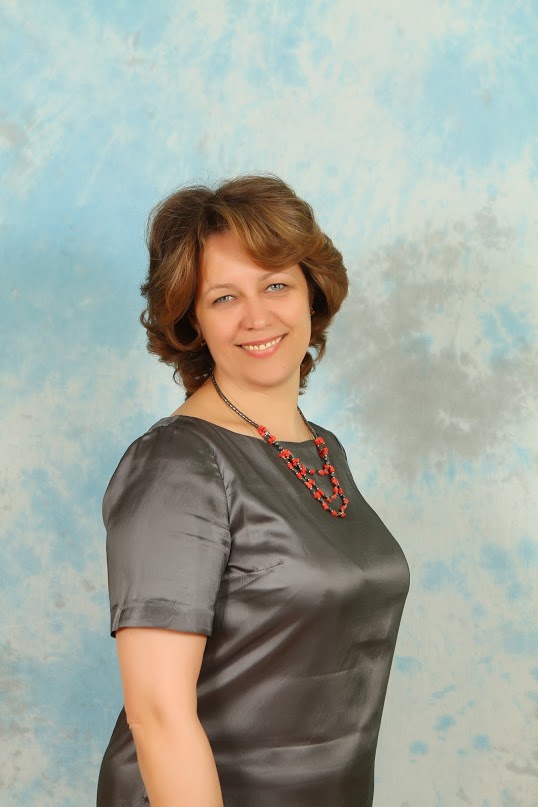 Макарова Наталья ВалерьевнаМАОУ ПГО «СОШ №13 с УИОП»Учитель географииhttps://sites.google.com/view/makarovanv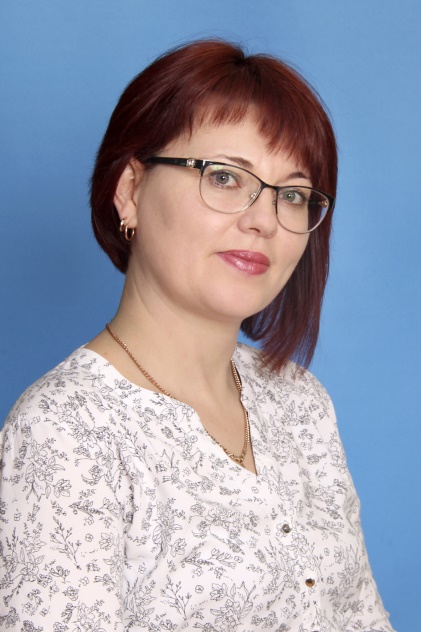 Видясова Зинаида ОлеговнаМБОУ ПГО «СОШ с.Полдневая»Учитель технологииhttp://poldnevaya.ru/index/metodicheskaja_rabota/0-31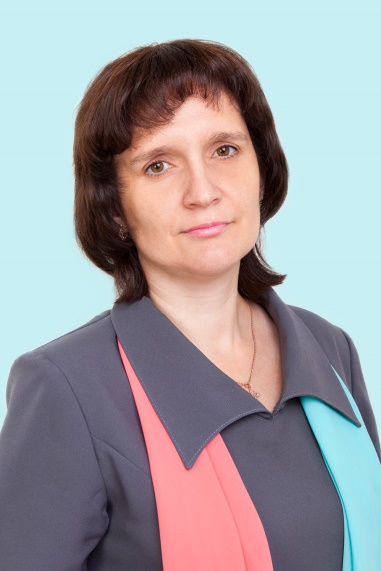 Зангирова Ксения НиколаевнаМАОУ ПГО «СОШ №8»Учитель математикиhttps://infourok.ru/user/zangirova-kseniya-nikolaevna https://nsportal.ru/zangirova-kseniya-nikolaevna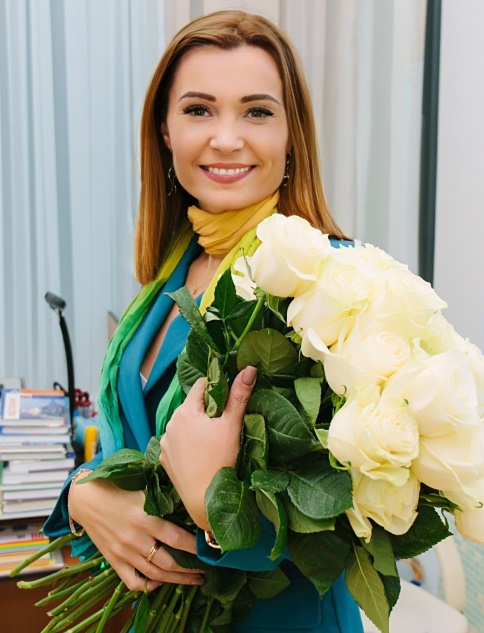 Созонтова Наталья АлександровнаМАОУ ПГО «СОШ-Лицей №4 «Интеллект»Учитель английского языкаhttps://gusevvadik2012.wixsite.com/sozontova79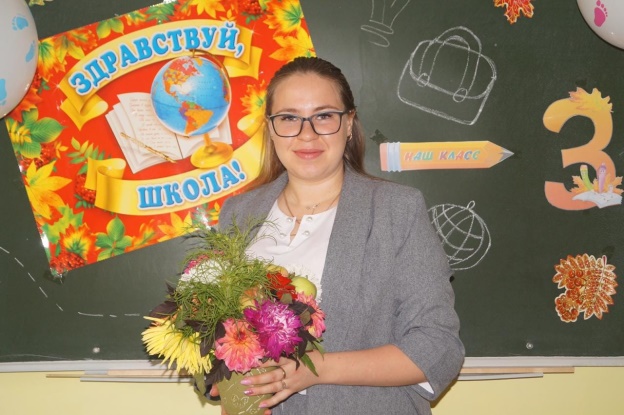 Семенова Мария ОлеговнаМБОУ ПГО «ООШ п.Станционный-Полевской»Учитель начальных классовhttps://sites.google.com/view/sait-uchitela/%D0%BE%D0%B1-%D0%B0%D0%B2%D1%82%D0%BE%D1%80%D0%B5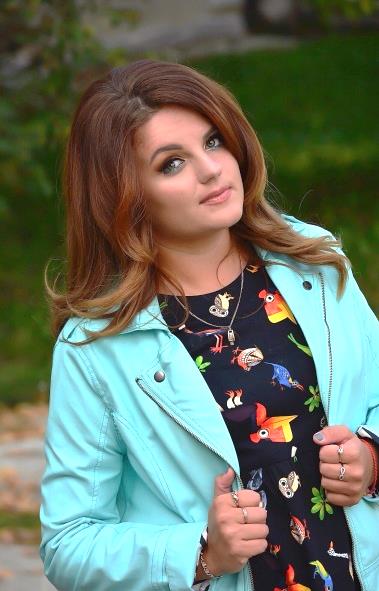 Чеснокова Галина ГеннадьевнаМБОУ ПГО «СОШ №1» им. Героя Советского Союза Н.В. КологойдыУчитель информатикиhttp://175780.lp.tobiz.net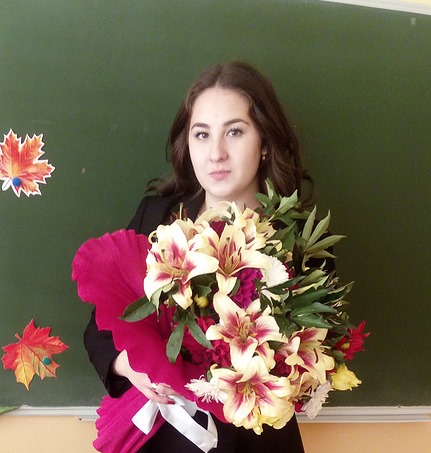 Цоль Анна ЕвгеньевнаМБОУ ПГО «СОШ №17»Учитель начальных классовhttps://infourok.ru/user/col-anna-evgenevna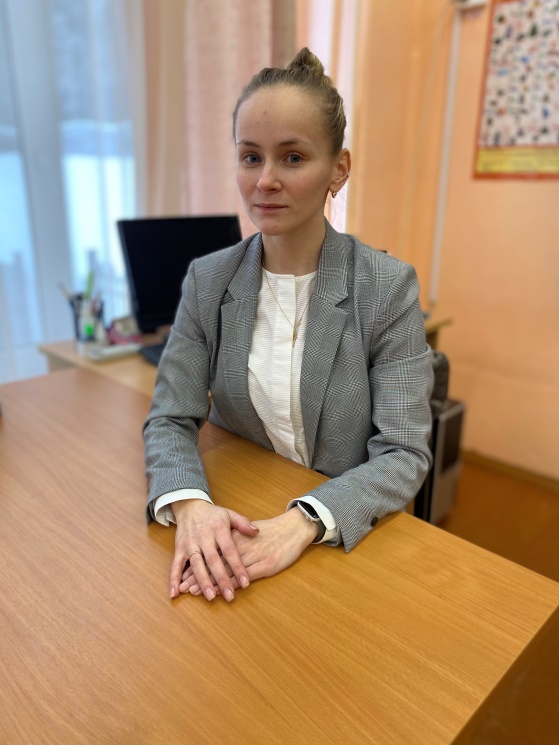 Дурандина Елена СергеевнаМАОУ ПГО «ПЛ №21 «Эрудит»Учитель начальных классовhttp://eh7letfo.plp7.ru/